РЕШЕНИЕот 26.12.2017 г.  № 24	с. Усть-НицинскоеО внесении изменений в Устав Усть – Ницинского сельского поселения         В целях приведения Устава Усть – Ницинского сельского поселения в соответствие с Федеральным законом от 18.07.2017 № 171-ФЗ «О внесении изменений в Федеральный закон «Об общих принципах организации местного самоуправления в Российской Федерации», Законом Свердловской области от 13.04.2017 г.  № 37-ОЗ «О внесении изменений в Закон Свердловской области «О границах муниципальных образований, расположенных  на территории Свердловской области»,  от 29.06.2017 № 69-ОЗ «О внесении изменений в Закон Свердловской области  «О границах муниципальных образований, расположенных на территории Свердловской области» и Закон Свердловской области «О внесении изменений в Закон Свердловской области «О границах муниципальных образований, расположенных на территории Свердловской области», руководствуясь Федеральным законом от 06.10.2003 № 131-ФЗ «Об общих принципах организации местного самоуправления в Российской Федерации», Уставом Усть – Ницинского сельского поселения, учитывая результаты публичных слушаний, проведенных  25.12.2017 г., Дума Усть – Ницинского сельского поселения РЕШИЛА:1. Внести в Устав Усть – Ницинского сельского поселения, принятый решением  Думы Усть – Ницинского сельского поселения от 22.12.2005 г. № 5, с изменениями, внесенными решениями Думы Усть – Ницинского сельского поселения от 06.09.2007 N 60, от 27.11.2008 N 132, от 28.05.2009 N 177, от 28.05.2009 N 177/1, от 03.12.2009 N 14, от 09.02.2010 N 39, от 27.05.2010 N 68, от 14.09.2010 N 83, от 15.03.2011 N 127, от 15.03.2011 N 128, от 16.08.2011 N 157, от 22.12.2011 N 193,от 16.02.2012 N 205, от 24.05.2012 N 20, от 27.12.2012 N 244, от 28.05.2013 N 275, от 28.06.2013 N 284, от 29.10.2013 N 12, от 27.12.2013 N 33, от 26.03.2014 N 54, от 18.07.2014 N 72, от 30.09.2014 N 89, от 26.12.2014 N 116, от 02.04.2015 N 138, от 25.09.2015 № 156, от 05.10.2015 № 157, от 14.07.2016 N 213, от 30.12.2016 N 248, от 28.04.2017 N 269, от 29.06.2017 N 280)  следующие изменения:         1.1   пункты  2, 3  статьи 3  главы 1 изложить в новой редакции:  «2. В состав территории Усть-Ницинского сельского поселения входят населенные пункты: село Усть-Ницинское, деревня Бурмакина, деревня Голышева, деревня Голякова, деревня Елкина, деревня Ерзовка, деревня Ермакова, деревня Ермолина, деревня Жирякова, деревня Замотаева, деревня Зуева, деревня Ивановка, деревня Калугина, деревня Лукина, деревня Мельникова, деревня Мельничная, деревня Черёмнова, поселок Рассвет, село Краснослободское, село Липчинское.3.Административным центром Усть-Ницинского сельского поселения является село Усть-Ницинское, в котором находится представительный орган этого сельского поселения.»;1.2 абзац первый пункта 8 статьи 43 главы 5  изложить в следующей редакции:«8. Изменения и дополнения, внесенные в Устав поселения и изменяющие структуру органов местного самоуправления, разграничение полномочий между органами местного самоуправления (за исключением случаев приведения Устава поселения в соответствие с федеральными законами, а также изменения полномочий, срока полномочий, порядка избрания выборных должностных лиц местного самоуправления), вступают в силу после истечения срока полномочий Думы поселения, принявшей муниципальный правовой акт о внесении указанных  изменений и дополнений в Устав поселения.»;1.3  в пункте 7 статьи 43 главы 5  слова «Муниципальные нормативные правовые акты, затрагивающие права, свободы и обязанности человека и гражданина, вступают в силу после их официального опубликования (обнародования).»  заменить словами «Муниципальные нормативные правовые акты, затрагивающие права, свободы и обязанности человека и гражданина, устанавливающие правовой статус организаций, учредителем которых выступает муниципальное образование, а также соглашения, заключаемые между органами местного самоуправления, вступают в силу после их официального опубликования (обнародования).».2. Настоящее решение вступает в силу со дня его официального опубликования.  3. Направить настоящее решение на государственную регистрацию
в Главное управление Министерства юстиции Российской Федерации
по Свердловской области.4. После государственной регистрации опубликовать настоящее решение в «Информационном вестнике Усть – Ницинского сельского поселения» и разместить на официальном сайте Усть-Ницинского сельского поселения в информационно-телекоммуникационной сети «Интернет»: www.усть-ницинское.рф.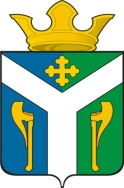 ДУМАУсть – Ницинского сельского поселенияСлободо – Туринского муниципального районаСвердловской областиПредседатель Думы Усть-Ницинского сельского поселения_________________Ю.И. ВостриковГлава  Усть-Ницинского сельского поселения________________К.Г. Судакова